Дидактические игры по теме «Кондиционеры как помощники в быту и на производстве»Дидактическая игра «Собери по схеме»Дидактическая задача: сформировать представления об устройстве кондиционера. Игровая задача: построить схему кондиционера. .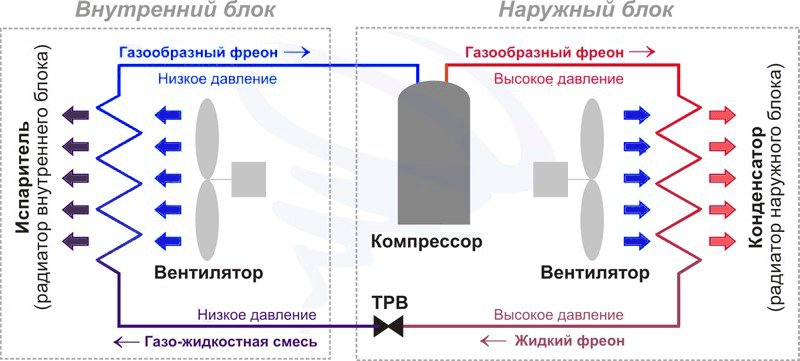  Вентилятор  компрессор 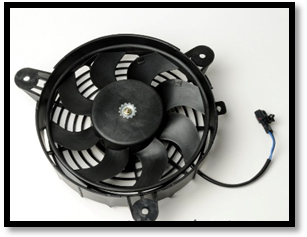 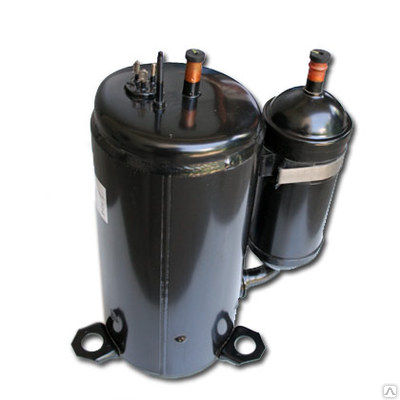   Испаритель   конденсатор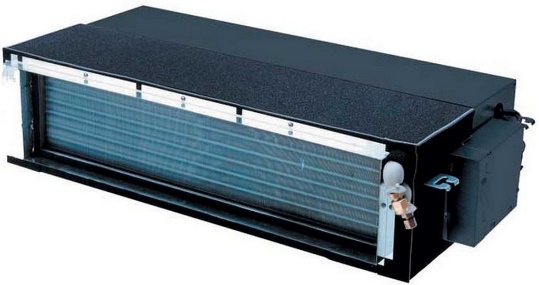 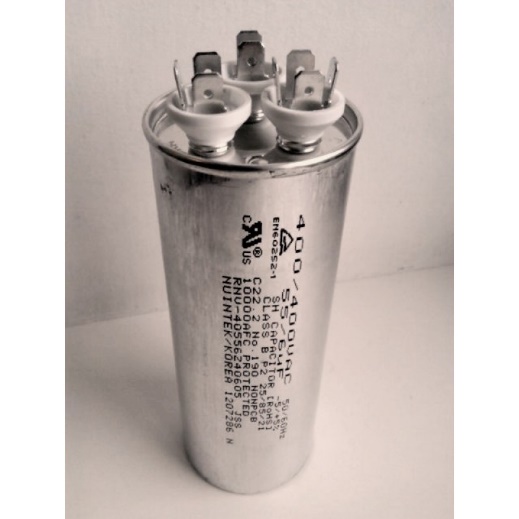  газообразный фреон 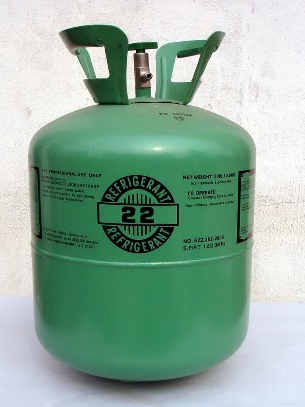  Вентиль регулирующий температуру (ТРВ)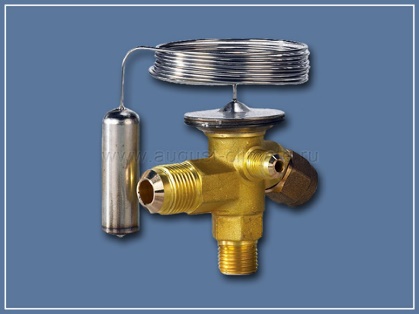  Жидкий фреон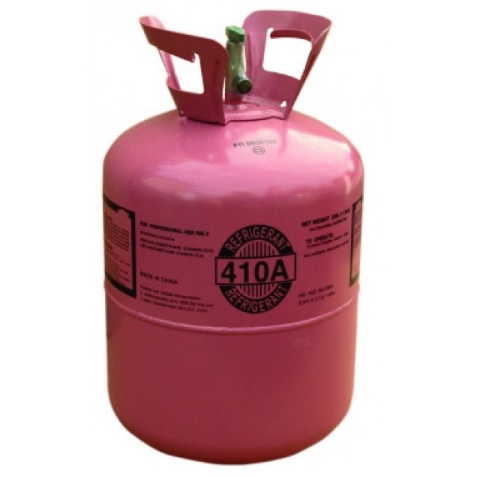 Внутренний блок                                               Наружный блок